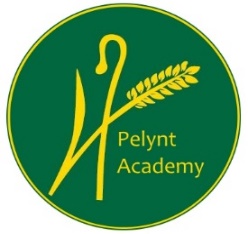 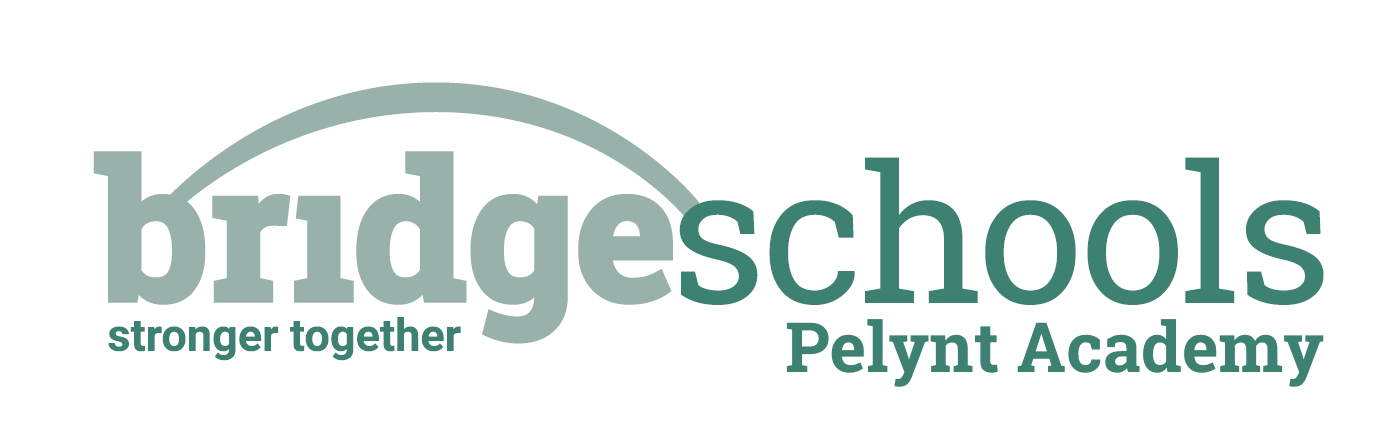 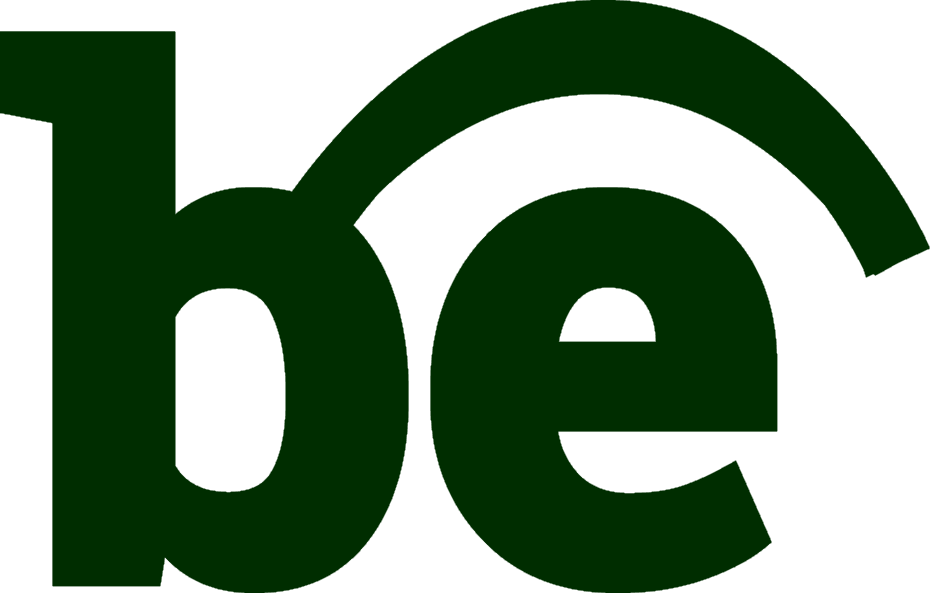 18.01.21 Home Learning